我在美国临床实习作者:      舒力琪出版社:    浙江大学出版社ISBN：     9787308164764索书号：   R199.712/S641馆藏地：   交大医学院图书馆三楼中文阅览室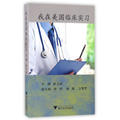 推荐理由：《我在美国临床实习》由4个章节构成，讲述了美国实习的方方面面。第一章主要介绍了关国的医疗概况，具体包括医疗体系、医疗保险、医学教育及医院的工作模式等，旨在让各位读者对美国医生培养现况有一个总体的认识。第二章分别介绍了各个临床科室的日常工作流程和注意事项，相关的缩写，并推荐了必备的学习资源供大家参考。第三章，我们基于个人需求，从实习申请、实习装备、医疗文书书写等方面，给各位读者提出了建议和经验。第四章则为常用英文缩写。同学们毕业在即，此书可以帮助同学们在实习，择业，择校方面提供参考。梦想成真作者:    凌锋出版社:  中国科学技术出版社ISBN：   9787504672612 索书号： R74-242/L562馆藏地： 交大医学院图书馆三楼中文阅览室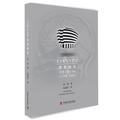 推荐理由：12年一个轮回，实现梦想的路，执着与艰辛。《CHINA-INI梦想成真》的出版，既是对光阴的记忆，也是对未来的期许……“怀大梦想，做小事情”，不断地坚持，梦想总会成真！ 中国国际神经科学研究所（CHINA-INI）于2004年11月25日在北京成立，它是由首都医科大学宣武医院和德国国际神经外科研究所(Hanover-INI)合作建立的。从2004年启动至今，CHINA-INI经历了漫长的12年，如今这个晶莹剔透的大脑形建筑，终于屹立在宣武医院南侧。CHINA-INI的创始人凌锋教授有感于这12年的各种磨砺及宣武神外的发展，将2004—2015年的心路历程用心总结，出版了此书，与大家分享同一个CHINA-INI之梦。愿每一位考生都能梦想成真。图文：彭冰清